                               Charter Academy of the Redwoods                   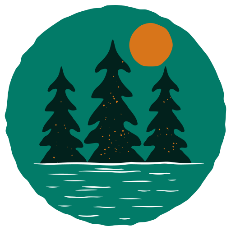 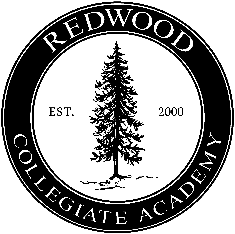                        Notice of Annual/Organizational/Regular Meeting		                  Fullerton Classroom                           (707) 467-0500                             December 12, 2023 * 6:00 p.m. Open SessionWelcome! The agenda is provided for this annual/organizational/regular meeting of the Board of Directors of Charter Academy of the Redwoods, a non-profit public benefit corporation. All business of the Board is limited to these items and is conducted to fulfill the mission of preparing students for a successful future in safe, challenging, well-managed charter schools. If you wish to speak or present written comments, please notify the chairperson. A copy of any items that are identified as “back-up” is available upon request.Welcome and OpeningCall to Order/Roll Call   Adoption of AgendaPresident’s ReportSecretary/Treasurer’s Report Consent Items--The following items are submitted to the Board of Directors to be acted on at one time without discussion. Each item is considered routine and non-controversial. Any Director may request any item be pulled for discussion or separate vote.  Approval of Minutes—The Directors are requested to approve the minutes of the         meetings of October 10, 2023  (back-up).   III.       Regular Meeting—Action ItemsApproval of the Revised 2023-2024 Budgets----The Directors are requested to approve budget revisions for Sequoia Career Academy and Redwood Collegiate Academy (back up).   Approval of First Interim Report 2023-2024—The Directors are requested to approve the First Interim Report as of October 31, 2023 that reflects a positive certification for Sequoia Career Academy and Redwood Collegiate Academy (back-up).IV.       Sunshined Items—The directors are requested to preview revisions to BP 401.6 detailing CAR’s  leave policy.V.        Public HearingThe Directors are requested to preview the WASC Self-Study for Redwood Collegiate Academy. (back-up)VI. 	Annual/Organizational Meeting—Action ItemsElection of Directors for 2024—The Directors are requested to express appreciation to A. Ford and J. Joseph who are completing their three-year terms.  The directors are further requested to elect two directors for a three-year terms beginning January 1, 2024 and ending December 31, 2026.           Election of Officers for 2024—The Directors are requested to elect a chairperson and a clerk of the corporate board effective January 1 to December 31, 2024.Approval of Meeting Dates for 2024—The Directors are requested to designate 6:00 p.m. on the following dates as the time for regular meetings of the Board: Tuesday, January 30; Tuesday, March 12; Tuesday, May 7; Tuesday, June 11; Tuesday, September 10; Tuesday, October 8, and Tuesday, December 10 The December meeting is designated as the corporation’s annual and organizational meeting.VII.      Agenda for Closed Session Item(s) Open Session Comment for Items on the Closed Session Agenda—The Board will take staff /public comments on items to be considered in closed session. No action will be taken.Public Employee Performance Evaluation-Officers: President, Secretary, and Treasurer.Open Session Report on Closed Session Activity—The Board will report on any activity during the closed session agenda.VIII.    Public Comment for Items Not on the Agenda—The Board reserves 10 minutes for members of the public to address the Board on items not on the agenda and within its jurisdiction. The Board is prohibited by law from taking action on matters not on the agenda, but may ask questions to clarify the speaker's comment, briefly answer questions, and refer the speaker to follow up with a specific staff member.IX.  	Next Regular Meeting—Tuesday, January 30, 2024 @ 6:00 p.m. @ Redwood Collegiate Academy   X.	Adjournment  